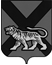 ТЕРРИТОРИАЛЬНАЯ ИЗБИРАТЕЛЬНАЯ КОМИССИЯ ГОРОДА СПАССКА-ДАЛЬНЕГОР Е Ш Е Н И Е22.11.2015			          г. Спасск-Дальний			    № 523/13114 ч. 07 мин.Рассмотрев поступившую жалобу уполномоченного представителя избирательного объединения Регионального отделения ВСЕРОССИЙСКОЙ ПОЛИТИЧЕСКОЙ ПАРТИИ «РОДИНА» в Приморском крае о нарушении избирательного законодательства кандидатами Косьяненко Владимиром Леонидовичем, Антоненко Сергеем Ивановичем выдвинутыми в составе списка кандидатов от партии ПРИМОРСКОГОЕ КРАЕВОГОЕ ОТДЕЛЕНИЕ Политической партии КОММУНИСТИЧЕСКАЯ ПАРТИЯ КОММУНИСТЫ РОССИИ, территориальная избирательная комиссия города Спасск-Дальний установила следующее.По мнению уполномоченного представителя избирательного объединения Регионального отделения ВСЕРОССИЙСКОЙ ПОЛИТИЧЕСКОЙ ПАРТИИ «РОДИНА» в Приморском крае Косьяненко Владимир Леонидович, Антоненко Сергей Иванович на сегодняшний день являются действующими членами Всероссийской политической партии «ЕДИНАЯ РОССИЯ».Данный факт является нарушением избирательного законодательства РФ, а именно п.3.1 ст. 36 ФЗ «О политических партиях» согласно которому политическая партия не вправе выдвигать кандидатами в депутаты, в том числе в составе списков кандидатов, и на иные выборные должности в органах государственной власти и органах местного самоуправления граждан Российской Федерации, являющихся членами иных политических партий.Из письменных объяснений Косьяненко Владимира Леонидовича, Антоненко Сергея Ивановича по данному факту следует, что 03.11.2015 ими было написано заявление о добровольном выходе из состава Всероссийской политической партии «ЕДИНАЯ РОССИЯ».Согласно п. 4.3.1. устава Всероссийской политической партии «ЕДИНАЯ РОССИЯ» Член Партии может добровольно выйти из Партии. Прекращение членства происходит на основании личного письменного заявления гражданина, принявшего решение о выходе из Партии, которое подается в первичное (местное, региональное) отделение Партии по месту постоянного или преимущественного проживания члена Партии. Прекращение членства в Партии наступает со дня регистрации этого письменного заявления в соответствующем первичном (местном, региональном) отделении.Также, согласно документам, из Местного исполнительного комитета МО ВПП «Единая Россия» по городскому округу Спасск-Дальний и Спасского муниципального района Косьяненко Владимир Леонидович, Антоненко Сергей Иванович 03.11.2015 написали и подали заявления о добровольном выходе из партии тем самым прекратили свое членство во Всероссийской политической партии «ЕДИНАЯ РОССИЯ» с 03.11.2015 года, т.е. до выдвижения в составе списка кандидатов от партии ПРИМОРСКОГОЕ КРАЕВОГОЕ ОТДЕЛЕНИЕ Политической партии КОММУНИСТИЧЕСКАЯ ПАРТИЯ КОММУНИСТЫ РОССИИ 11.11.2015.Тем самым основания для исключения кандидатов из списка, изложенные в жалобе уполномоченного представителя избирательного объединения Регионального отделения ВСЕРОССИЙСКОЙ ПОЛИТИЧЕСКОЙ ПАРТИИ «РОДИНА» в Приморском крае, не находят своего подтверждения.На основании вышеизложенного, территориальная избирательная комиссия города Спасск-ДальнийРЕШИЛА:Принять к сведению информацию, изложенную в жалобе уполномоченного представителя избирательного объединения Регионального отделения ВСЕРОССИЙСКОЙ ПОЛИТИЧЕСКОЙ ПАРТИИ «РОДИНА» в Приморском крае.Председатель комиссии                                                                С.А. ЧеревиковаСекретарь  комиссии                                                                     Е.Г. БондаренкоО рассмотрении жалобы уполномоченного представителя избирательного объединения Регионального отделения ВСЕРОССИЙСКОЙ ПОЛИТИЧЕСКОЙ ПАРТИИ «РОДИНА» в Приморском крае